УТВЪРЖДАВАМ:    Зал. инф.на основание Регламент (ЕС) 2016/679ИЗПЪЛНИТЕЛЕН ДИРЕКТОР:/Проф. Генчо Начев, д. м. н./Д О К У М Е Н Т А Ц И ЯЗА УЧАСТИЕ В ПРОЦЕДУРА “ПУБЛИЧНО СЪСТЕЗАНИЕ“ ЗА ВЪЗЛАГАНЕ НА ОБЩЕСТВЕНА ПОРЪЧКА С ПРЕДМЕТ:”Доставка на медицинска апаратура и принадлежности за сърдечно-съдова хирургия за нуждите на УМБАЛ „СВЕТА ЕКАТЕРИНА” ЕАД, след писмена заявка, а именно – Интраоперативна система за подпомагане и оценка на процедури в сърдечно-съдовата хирургия“София2020 г.С Ъ Д Ъ Р Ж А Н И Е:ЧАСТ  ПЪРВАДОКУМЕНТИ ЗА ОТКРИВАНЕ НА ПРОЦЕДУРАТАРаздел I - Решение за откриване на процедурата Раздел II - Обявление за обществената поръчкаЧАСТ  ВТОРАУКАЗАНИЯ КЪМ УЧАСТНИЦИТЕ В ПРОЦЕДУРАТАРаздел I - Предмет на обществената поръчката1. Кратко описание на предмета на обществената поръчка;2. Обхват и основни параметри на обществената поръчка;Раздел II - Изисквания към участниците относно личното им състояние                   и документите, с които те се доказват1. Изисквания към участниците по чл. 54, ал. 1 от ЗОП2. Изисквания към участниците по чл. 55, ал. 1, т. 1, т. 3 и т. 4 от ЗОП3. Мерки за доказване на надеждност 4. Прилагане на основанията за отстраняване 5. Доказване липсата на основания за отстраняване 6.	Специфични национални основания за отстраняване на участниците от процедурата7.	Единен европейски документ за обществени поръчки (ЕEДОП)8.	Указания за предоставяне на Единния европейски документ за обществени поръчки (ЕЕДОП) в електронен вид 9. Доказване чрез вписване в официални списъци или сертифициране от органиРаздел III - Изисквания към участниците, свързани с критериите за подбор                     и документите, с които те се доказват1.	Изисквания относно годността (правоспособността) на участниците за упражняване на професионална дейност 2.	Изисквания относно икономическото и финансово състояние на участниците3.	Изисквания относно техническите и професионални способности на участницитеРаздел IV – Специални изисквания и правила за участие в процедурата                     на обединения, трети лица и подизпълнители 1.	Изисквания и правила за участие в процедурата на участници – обединения2.	Изисквания и правила за участие в процедурата на трети лица3.	Изисквания и правила за участие в процедурата на подизпълнителиРаздел V - Изисквания към съдържанието на офертата1.	Изисквания към изготвянето на офертата2.	Информация относно личното състояние на участника и критериите за подбор3.	Изисквания към изготвянето на Техническо предложение 4.	Изисквания към изготвянето на Ценово предложениеРаздел VI – Критерий за възлагане на обществената поръчка.                      Методика за оценка на офертите1.	Критерий за оценка на офертата2.	Методика за оценка на офертите Раздел VII - Условия и ред за провеждане на процедурата1.	Осигуряване на достъп до документацията за участие 2.	Еднократна промяна в обявлението и/или в документацията за участие3.	Разяснения по документацията за участие4.	Условия и ред за подаване на офертите5.	Разглеждане, оценка и класиране на офертите6.	Други основания отстраняване на участниците от процедурата7.	Прекратяване на процедурата за възлагане на обществената поръчка8.	Условия и ред за определяне на изпълнител на обществената поръчка        и сключване на договора 9.	Гаранция за изпълнение на договора за възлагане на обществената поръчкаРаздел VIIІ -  Други условияРаздел IХ  -   Приложения (образци):Приложение № 1 – Техническа спецификация за изпълнение на обществената поръчка;Приложение № 2 – Техническо предложение за изпълнение на поръчката;Приложение № 3 – Ценово предложение за изпълнение на поръчката;Приложение № 4 – Банкова гаранция за изпълнение на договора за обществена поръчка;Приложение № 5 – Проекто-договор за възлагане на обществената поръчка;Приложение № 6  - Единен европейски документ за обществени поръчки (ЕЕДОП). Приложение № 7  - Декларация за съгласие за обработка на лични данни.ЧАСТ  ПЪРВАРаздел ІРЕШЕНИЕ ЗА ОТКРИВАНЕ НА ПРОЦЕДУРА „ПУБЛИЧНО СЪСТЕЗАНИЕ“ЗА ВЪЗЛАГАНЕ НА ОБЩЕСТВЕНА ПОРЪЧКАРаздел  ІІОБЯВЛЕНИЕ ЗА ОБЩЕСТВЕНА ПОРЪЧКАЧАСТ ВТОРАУКАЗАНИЯ КЪМ УЧАСТНИЦИТЕ В ПРОЦЕДУРАТАРаздел IПРЕДМЕТ НА ОБЩЕСТВЕНАТА ПОРЪЧКАКратко описание на предмета на обществената поръчкаПредметът на обществената поръчка е ”Доставка на медицинска апаратура и принадлежности за сърдечно-съдова хирургия за нуждите на УМБАЛ „СВЕТА ЕКАТЕРИНА” ЕАД, след писмена заявка, а именно – Интраоперативна система за подпомагане и оценка на процедури в сърдечно-съдовата хирургия”Прогнозна стойност на обществената поръчка – 257 400 лв. без ДДС; Прогнозната стойност на обществената поръчка включва всички плащания без ДДС към бъдещия изпълнител, в това число и „опция за допълнителни доставки” за 2 бр. сондиМясто за изпълнение на поръчката:Място за изпълнение на поръчка е УМБАЛ „СВЕТА ЕКАТЕРИНА” ЕАД, с административен адрес – гр. София - гр. София, бул. „П. Славейков” № 52А. Срок за изпълнение на доставката е до 45 дни от сключване на договора и получаване на заявка.Минимален гаранционен срок на доставяната апаратура – 24 месеца от датата на доставка.3. Обхват и основни параметри на обществената поръчкаОбхватът и основните параметри на обществената поръчка с предмет: ”Доставка на медицинска апаратура и принадлежности за сърдечно-съдова хирургия за нуждите на УМБАЛ „СВЕТА ЕКАТЕРИНА” ЕАД, след писмена заявка, а именно – Интраоперативна система за подпомагане и оценка на процедури в сърдечно-съдовата хирургия” е подробно описана в Техническата спецификация за изпълнение на обществената поръчка, представляваща неразделна част от настоящата документация за участие.Раздел  IIИЗИСКВАНИЯ КЪМ УЧАСТНИЦИТЕ ОТНОСНО ЛИЧНОТО ИМ СЪСТОЯНИЕВ обявената процедура „публично състезание“ за възлагане на обществената поръчка може да участва всяко българско или чуждестранно физическо или юридическо лице, както и техни обединения, което отговаря на условията и изискванията, предвидени в:- Търговския закон (ТЗ);- Закона за обществените поръчки (ЗОП);- Закон за медицинските изделия (ЗМИ);- Закона за противодействие на корупцията и за отнемане на незаконно придобитото имущество (ЗПКОНПИ);- Закон за мерките срещу изпирането на пари (ЗМИП);- Закона за икономическите и финансовите отношения с дружествата, регистрирани в юрисдикции с преференциален данъчен режим, контролираните от тях лица и техните действителни собственици (ЗИФОДРЮПДРКЛТДС) и други нормативни актове, свързани с предмета на обществената поръчка, както и на изискванията на Възложителя, посочени в настоящата документацията за участие.Клон на чуждестранно лице може да бъде самостоятелен участник в процедурата за възлагане на обществената поръчка, ако може самостоятелно да подава оферти и да сключва договори съгласно законодателството на държавата, в която е установен. В тези случаи, ако за доказване на съответствието с изискванията за икономическо и финансово състояние, за технически и професионални способности, клонът се позовава на ресурсите на търговеца, клонът трябва да представи доказателства, че при изпълнение на поръчката ще има на разположение тези ресурси. 	 Изисквания към участниците по чл. 54, ал. 1 от ЗОП	 Нормативноустановените изисквания в чл. 54, ал. 1 от ЗОП относно личното състояние на участниците са абсолютно задължителни, затова участниците, които не отговарят на посочените изисквания ще бъдат отстранени от участие в процедурата.Съгласно чл. 54, ал. 1 от ЗОП не може да участва в процедурата за възлагане на обществената поръчка участник:който е осъден с влязла в сила присъда за престъпление по: чл. 108а от Наказателния кодекс (НК) - (Тероризъм), чл. 159а – чл.159г от НК - (Трафик на хора), чл.172 от НК - (Престъпления против трудовите права на гражданите), чл.192а от НК - (Престъпления против младежта ), чл.194 – чл.217 от НК - (Престъпления против собствеността), чл. 219 – чл.252 от НК - (Престъпления против стопанството), чл.253 – чл.260 от НК - (Престъпления против финансовата, данъчната и осигурителната системи), чл. 301 – чл.307 от НК - (Подкуп), чл. 321 от НК - (Престъпления против реда и общественото спокойствие), чл.321а от НК - (Престъпления против реда и общественото спокойствие), чл. 352 – чл.353е от НК - (Престъпления, свързани със замърсяване на околната среда);който е осъден с влязла в сила присъда за престъпление, аналогично на тези по т.1.1, в друга държава членка или трета страна;1.3.1. който има задължения за данъци и задължителни осигурителни вноски по смисъла на чл.162, ал. 2, т. 1 от Данъчно-осигурителния процесуален кодекс и лихвите по тях, към държавата или към общината по седалището на възложителя и на участника, или аналогични задължения съгласно законодателството на държавата, в която участникът е установен, доказани с влязъл в сила акт на компетентен орган.1.3.2. Посоченото изискване в т. 1.3.1. не се прилага, когато размерът на неплатените дължими данъци или социалноосигурителни вноски е не повече от 1 на сто от сумата на годишния общ оборот за последната приключена финансова година, но не повече от 50 000 лв.1.4. за който е налице неравнопоставеност в случаите по чл.44, ал.5 от ЗОП;  1.5.  за който е установено, че:  а) е представил документ с невярно съдържание, свързан с удостоверяване липсата на основания за отстраняване или изпълнението на критериите за подбор;  б) не е предоставил изискваща се информация, свързана с удостоверяване липсата на основания за отстраняване или изпълнението на критериите за подбор; 1.6. за който е установено с влязло в сила наказателно постановление или съдебно решение, че при изпълнение на договор за обществена поръчка е нарушил:- чл.61, ал.1 от КТ (Трудовият договор се сключва между работника или служителя и работодателя преди постъпването на работа.);- чл.62, ал.1 от КТ (Трудовият договор се сключва в писмена форма.);- чл.62, ал.3 от КТ (В тридневен срок от сключването или изменението на трудовия договор и в седемдневен срок от неговото прекратяване работодателят или упълномощено от него лице е длъжен да изпрати уведомление за това до съответната териториална дирекция на Националната агенция за приходите. Националната агенция за приходите предоставя в реално време на оправомощени лица от дирекции "Инспекция по труда" електронен достъп до регистъра на трудовите договори и при поискване в срок три работни дни изпраща копие от съответното заверено уведомление.);- чл.63, ал.1 или 2 от КТ (Начало на изпълнението);- чл.118 от Кодекса на труда (КТ) (Забрана за едностранно изменение на трудовото правоотношение), - чл.128 от КТ (Задължение на работодателя за начисление и плащане на трудово възнаграждение), - чл. 245 от КТ (Гарантиране на изплащането на трудовото възнаграждение), - чл. 301 - чл.305 от КТ (Специална закрила на непълнолетните), - чл.13, ал.1 от Закона за трудовата миграция и трудовата мобилност (ЗТМТМ)или аналогични задължения, установени с акт на компетентен орган, съгласно законодателството на държавата, в която участникът е установен; 1.7.1. за който е налице конфликт на интереси, който не може да бъде отстранен. 1.7.2. Съгласно т. 21 от § 2 на ДР на ЗОП „Конфликт на интереси“ е налице, когато възложителят, негови служители или наети от него лица извън неговата структура, които участват в подготовката или възлагането на обществената поръчка или могат да повлияят на резултата от нея, имат интерес, който може да води до облага по смисъла на чл.54 от Закона за противодействие на корупцията и за отнемане на незаконно придобито имущество (ЗПКОНПИ) и за който би могло да се приеме, че влияе на тяхната безпристрастност и независимост във връзка с възлагането на обществената поръчка.1.7.3. По смисъла на чл. 54 от ЗПКОНПИ „Облага” е всеки доход в пари или в имущество, включително придобиване на дялове или акции, както и предоставяне, прехвърляне или отказ от права, получаване на стоки или услуги безплатно или на цени, по-ниски от пазарните, получаване на привилегия или почести, помощ, глас, подкрепа или влияние, предимство, получаване на или обещание за работа, длъжност, дар, награда или обещание за избягване на загуба, отговорност, санкция или друго неблагоприятно събитие.1.8.1. Изискванията, посочени в т. 1.1, т. 1.2 и т. 1.7.1 (чл. 54, ал. 1, т. 1, т. 2 и т. 7 от ЗОП), се прилагат по отношение на лицата, които представляват участника, и членовете на неговите управителни и надзорни органи съгласно регистъра, в който е вписан участникът, ако има такъв, или документите, удостоверяващи правосубектността му. Когато в състава на тези органи участва юридическо лице, основанията се отнасят за физическите лица, които го представляват съгласно регистъра, в който е вписано юридическото лице, ако има такъв, или документите, удостоверяващи правосубектността му.1.8.2. Изискванията по т. 1.1, т. 1.2 и т. 1.7.1. (чл. 54, ал. 1, т. 1, т. 2 и т. 7 от ЗОП) се отнасят и за физическо лице, което представлява участника по пълномощие, както и за юридическо лице в състава на негов контролен или управителен орган.1.9.1 В зависимост от правно-организационната форма на участника в чл. 40, ал. 1 от ППЗОП е уточнено, че изискванията по т. 1.1, т. 1.2 и т. 1.7.1. (чл. 54, ал. 1, т. 1, т. 2 и т. 7 от ЗОП) се прилагат по отношение на следните лица: при събирателно дружество - лицата по чл. 84, ал. 1 и чл. 89, ал. 1 от Търговския закон (ТЗ); при командитно дружество - неограничено отговорните съдружници по чл. 105 от ТЗ; при дружество с ограничена отговорност - лицата по чл. 141, ал. 2 от ТЗ;еднолично дружество с ограничена отговорност - лицата по чл. 147, ал. 1 от ТЗ; при акционерно дружество - лицата по чл. 241, ал. 1, чл. 242, ал. 1 и чл. 244, ал. 1 от ТЗ; при командитно дружество с акции - лицата по чл. 256 от ТЗ; при едноличен търговец - физическото лице - търговец; при клон на чуждестранно лице - лицето, което управлява и представлява клона или има аналогични права съгласно законодателството на държавата, в която клонът е регистриран; при кооперациите - лицата по чл. 20, ал. 1 и чл. 27, ал. 1 от Закона за кооперациите; при сдружения - членовете на управителния съвет по чл.30, ал.1 от Закона за юридическите лица с нестопанска цел (ЗЮЛНЦ) или управителят, в случаите по чл. 30, ал. 3 от ЗЮЛНЦ; при фондациите - лицата по чл. 35, ал. 1 от Закона за юридическите лица с нестопанска цел; в случаите по чл.40, ал.1, т. 1 - 7  от ППЗОП - и прокуристите, когато има такива; за чуждестранните лица - лицата, които представляват, управляват и контролират кандидата или участника съгласно законодателството на държавата, в която са установени. 1.9.2. В случаите, когато участникът има повече от един прокурист, декларацията се подава само от прокуриста, в чиято представителна власт е включена територията на Република България, съответно територията на държавата, в която се провежда процедурата при възложител по чл. 5, ал. 2, т. 15 от ЗОП. 1.10. Участниците са длъжни, при поискване от страна на възложителя, да представят необходимата информация относно правно-организационната форма, под която осъществяват дейността си, както и списък на всички задължени лица по смисъла на чл. 54, ал. 2 и ал. 3 от ЗОП, независимо от наименованието на органите, в които участват, или длъжностите, които заемат. 1.11. Участниците са длъжни да уведомят писмено възложителя в 3-дневен срок от настъпване на промяна в декларираните обстоятелства по чл. 54, ал. 1 от ЗОП.1.12. Участникът декларира съответствието си с критериите за подбор по т. 1.1. – т.1.7.1. (по чл. 54, ал. 1 от ЗОП) чрез представяне на Единен европейски документ за обществени поръчки (ЕЕДОП).Изисквания към участниците по чл. 55, ал. 1, т. 1 - т. 4  от ЗОПУчастниците в процедурата ще бъдат отстранявани от участие в процедурата и когато не отговарят на изискванията относно личното им състояние, посочени вчл.55, ал.1, т.1, т.3 и т.4 от ЗОП, които са изрично посочени в обявлението за обществената поръчка и в настоящия раздел на документацията за участие.2. Не може да участва в процедурата за възлагане на обществената поръчка и участник: 2.1.1. който е обявен в несъстоятелност или е в производство по несъстоятелност, или е в процедура по ликвидация, или е сключил извънсъдебно споразумение с кредиторите си по смисъла на чл. 740 от Търговския закон, или е преустановил дейността си, а в случай че участникът е чуждестранно лице - се намира в подобно положение, произтичащо от сходна процедура, съгласно законодателството на държавата, в която е установен;2.1.2. Възложителят има право да не отстрани от процедурата участник на посоченото основание, ако се докаже, че същият не е преустановил дейността си и е в състояние да изпълни поръчката съгласно приложимите национални правила за продължаване на стопанската дейност в държавата, в която е установен;2.2. който е сключил споразумение с други лица с цел нарушаване на конкуренцията, когато нарушението е установено с акт на компетентен орган;2.3. за който е доказано, че е виновен за неизпълнение на договор за обществена поръчка или на договор за концесия за строителство или за услуга, довело разваляне или до предсрочното му прекратяване, изплащане на обезщетения или други подобни санкции, с изключение на случаите, когато неизпълнението засяга по-малко от 50 на сто от стойността или обема на договора; 2.4. Участниците са длъжни да уведомят писмено възложителя в 3-дневен срок от настъпване на промяна в декларираните обстоятелства по чл. 55, ал. 1, т. 1, т. 3 - т. 4 от ЗОП. 2.5. Участникът декларира съответствието си с критериите за подбор по т. 2.1. – т. 2.3 (по чл. 55, ал. 1, т. 1, т. 3 и т. 4 от ЗОП) чрез представяне на Единен европейски документ за обществени поръчки (ЕЕДОП).3. Мерки за доказване на надеждност 3.1. Участник, който не отговаря на изискванията по т. 1.1 – т. 1.7.1 (чл. 54, ал. 1 от ЗОП) и посочените от възложителя обстоятелства по т. 2.1. – т. 2.3. (чл. 55, ал. 1, т. 1, т. 3 и т. 4 от ЗОП), има право да представи доказателства, че е предприел мерки, които гарантират неговата надеждност, въпреки наличието на съответното основание за отстраняване, ако докаже, че е: 3.1.1. погасил задълженията си по т. 1.3. (чл. 54, ал. 1, т. 3 от ЗОП), включително начислените лихви и/или глоби или че те са разсрочени, отсрочени или обезпечени;  3.1.2. платил или е в процес на изплащане на дължимо обезщетение за всички вреди, настъпили в резултат от извършеното от него престъпление или нарушение;  3.1.3. изяснил изчерпателно фактите и обстоятелствата, като активно е съдействал на компетентните органи, и е изпълнил конкретни предписания, технически, организационни и кадрови мерки, чрез които да се предотвратят нови престъпления или нарушения; 3.1.4. платил изцяло дължимото вземане по чл. 128, чл. 228, ал. 3 или чл. 245 от Кодекса на труда.3.2.1. Когато за участник в процедурата е налице някое от основанията за отстраняване по т. 1.1 – т. 1.7.1. (чл. 54, ал. 1 от ЗОП) или посочените от възложителя основания по т. 2.1 – т. 2.3. (чл. 55, ал. 1, т. 1, т. 3 и т. 4 от ЗОП) и преди подаването на заявлението за участие или офертата той е предприел мерки за доказване на своята надеждност, тези мерки се описват в ЕЕДОП. 3.2.2. В случаите по т. 3.2.1. участникът представя като доказателства за своята надеждност  следните документи: а) по отношение на обстоятелството по т. 3.1.1. и т. 3.1.2. (чл. 56, ал. 1, т. 1 и т. 2 от ЗОП) - документ за извършено плащане или споразумение, или друг документ, от който да е видно, че задълженията са обезпечени или че страните са договорили тяхното отсрочване или разсрочване, заедно с погасителен план и/или с посочени дати за окончателно изплащане на дължимите задължения или е в процес на изплащане на дължимо обезщетение;  б) по отношение на обстоятелството по т. 3.1.3. (чл. 56, ал. 1, т. 3 от ЗОП) - документ от съответния компетентен орган за потвърждение на описаните обстоятелства;в) по отношение на обстоятелството по т. 3.1.4. (чл. 56, ал. 1, т. 4 от ЗОП) - удостоверение от органите на Изпълнителна агенция „Главна инспекция по труда".Възложителят преценява предприетите от участника мерки, като отчита тежестта и конкретните обстоятелства, свързани със съответното нарушение или престъпление. 3.4. В случай че предприетите от участника мерки са достатъчни, за да се гарантира неговата надеждност, възложителят не го отстранява от участие в процедурата.  3.5. Мотивите за приемане или отхвърляне на предприетите мерки за надеждност от участника и представените доказателства се посочват в решението за класиране или прекратяване на процедурата.  3.6. Участник, който с влязла в сила присъда или друг акт съгласно законодателството на държавата, в която е издаден актът или е произнесена присъдата, е лишен от правото да участва в процедури за възлагане на обществени поръчки или концесии, няма право да използва предвидената възможност по т. 3.1. (чл. 56, ал. 1 от ЗОП) за времето, определено с присъдата или акта. Прилагане на основанията за отстраняване 4.1. Възложителят отстранява от участие в процедурата участник, който не отговаря на изискванията по т. 1.1. - т. 1.7.1. (чл. 54, ал. 1 от ЗОП) и посочените от възложителя обстоятелства по т. 2.1. – т. 2.3. (чл. 55, ал. 1, т. 1, т. 3 и т. 4 от ЗОП), възникнали преди или по време на процедурата.  4.2. По реда на т. 4.1. (чл. 57, ал. 2 от ЗОП) Възложителят отстранява от участие в процедурата и участник, който е обединение от физически и/или юридически лица, и за член на обединението е налице някое от посочените основания за отстраняване. 4.3. Основанията за отстраняване по т. 4.1. (чл. 57, ал. 1 от ЗОП) се прилагат след изтичане на следните срокове:  - пет години от влизането в сила на присъдата - по отношение на обстоятелства по т. 1.1 и т. 1.2 (чл. 54, ал. 1, т. 1 и т. 2 от ЗОП), освен ако в присъдата е посочен друг срок;  три години от датата на влизането в сила на решението на възложителя, с което кандидатът или участникът е отстранен за наличие на обстоятелствата по т. 1.5. (чл. 54, ал. 1, т. 5, б.„а" от ЗОП); - влизането в сила на акт на компетентен орган, с който е установено наличието на обстоятелствата по т. 1.6. (чл. 54, ал. 1, т. 6 от ЗОП) и т. 2.2. (чл. 55, ал. 1, т. 3 от ЗОП), освен ако в акта е посочен друг срок;  - влизането в сила на съдебно решение или на друг акт, с който се доказва наличието на обстоятелствата по т. 2.3. (чл. 55, ал. 1, т. 4 от ЗОП).4.4. В случай на отстраняване на участник от процедурата по реда на т. 1.1. – т. 1.7.1. (чл. 54 от ЗОП) и т. 2.2. - т. 2.3. (чл. 55, ал. 1, т. 3 и т. 4 от ЗОП) възложителят трябва да осигури доказателства за наличието на посочените от комисията за разглеждане на офертите основания за отстраняване. Доказване на липсата на основания за отстраняване 5.1. За доказване на липсата на основания за отстраняване участникът, избран за изпълнител, представя:  5.1.1. за обстоятелствата по т. 1.1. (по чл. 54, ал. 1, т. 1 от ЗОП) - свидетелство за съдимост;  5.1.2. за обстоятелството по т. 1.3. (чл. 54, ал. 1, т. 3 от ЗОП) - удостоверение от органите по приходите и удостоверение от общината по седалището на възложителя и на участника;  5.1.3. за обстоятелството по т. 1.6. (чл. 54, ал. 1, т. 6 и по чл. 56, ал. 1, т. 4 от ЗОП) - удостоверение от органите на Изпълнителна агенция „Главна инспекция по труда";  5.1.4. за обстоятелствата т. 2.1. (чл. 55, ал. 1, т. 1 от ЗОП) - удостоверение, издадено от Агенцията по вписванията.  5.2. Когато участникът, избран за изпълнител, е чуждестранно лице, той представя съответния документ по т. 5.1. (чл. 58, ал. 1 от ЗОП), издаден от компетентен орган, съгласно законодателството на държавата, в която участникът е установен.  5.3. В случаите по т. 5.2. (чл. 58, ал. 3 от ЗОП), когато в съответната държава не се издават документи за посочените обстоятелства или когато документите не включват всички обстоятелства, участникът представя декларация, ако такава декларация има правно значение съгласно законодателството на съответната държава.  5.4. Когато декларацията няма правно значение, участникът представя официално заявление, направено пред компетентен орган в съответната държава.  Специфични национални основания за отстраняване на участниците от процедурата6.1. Участниците в процедурата ще бъдат отстранявани от участие в процедурата, когато нарушават предвидените забрани в чл. 101, ал. 9, ал. 10 и ал. 11 от ЗОП, съгласно които: „(9) Лице, което участва в обединение или е дало съгласие да бъде подизпълнител на друг кандидат или участник, не може да подава самостоятелно заявление за участие или оферта.  (10) В процедура за възлагане на обществена поръчка едно физическо или юридическо лице може да участва само в едно обединение.  (11) Свързани лица не могат да бъдат самостоятелни кандидати или участници в една и съща процедура.“6.2. Участниците в процедурата ще бъдат отстранявани от участие в процедурата и когато нарушават предвидената забрана в чл. 3, т. 8 от Закона за икономическите и финансовите отношения с дружествата, регистрирани в юрисдикции с преференциален данъчен режим, контролираните от тях лица и техните действителни собственици, съгласно която „На дружествата, регистрирани в юрисдикции с преференциален данъчен режим, и на контролираните от тях лица се забранява пряко или косвено участие в процедура по обществени поръчки по Закона за обществените поръчки и нормативните актове по прилагането му, независимо от характера и стойността на обществената поръчка, включително и чрез гражданско дружество/консорциум, в което участва дружество, регистрирано в юрисдикция с преференциален данъчен режим;“6.3. Участниците в процедурата ще бъдат отстранявани от участие в процедурата когато нарушават предвидената забрана в чл. 69 от Закона за противодействие на корупцията и за отнемане на незаконно придобитото имущество (ЗПКОНПИ), съгласно която „Лице, заемало висша публична длъжност, което в последната една година от изпълнението на правомощията или задълженията си по служба е участвало в провеждането на процедури за обществени поръчки или в процедури, свързани с предоставяне на средства от фондове, принадлежащи на Европейския съюз или предоставени от Европейския съюз на българската държава, няма право в продължение на една година от освобождаването си от длъжност да участва или да представлява физическо или юридическо лице в такива процедури пред институцията, в която е заемало длъжността, или пред контролирано от нея юридическо лице. Забраната за участие в процедури за обществени поръчки или в процедури, свързани с предоставяне на средства от фондове, принадлежащи на Европейския съюз или предоставени от Европейския съюз на българската държава, се прилага и за юридическо лице, в което лицето, заемало висша публична длъжност, е станало съдружник, притежава дялове или е управител или член на орган на управление или контрол след освобождаването му от длъжност.“6.4.1. Участниците в процедурата ще бъдат отстранявани от участие в процедурата и когато не посочат в офертата си действителения/те собственик/ци по смисъла на § 2, ал. 1 от Допълнителните разпоредби (ДР) на Закона за мерките срещу изпиране на пари (ЗМИП) на юридическото лице, което подава офертата, и когато не могат да докажат произхода на паричните средства за учредяване на гаранцията за изпълнение на договора за възлагане на обществената поръчка в съответствие с чл. 66 от ЗМИП.6.4.2.  Съгласно § 2, ал. 1 от ДР на ЗМИП - „Действителен собственик“ е физическо лице или физически лица, което/които в крайна сметка притежават или контролират юридическо лице или друго правно образувание, и/или физическо лице или физически лица, от чието име и/или за чиято сметка се осъществява дадена операция, сделка или дейност, и които отговарят най-малко на някое от следните условия:  1. По отношение на корпоративните юридически лица и други правни образувания действителен собственик е лицето, което пряко или косвено притежава достатъчен процент от акциите, дяловете или правата на глас в това юридическо лице или друго правно образувание, включително посредством държане на акции на приносител, или посредством контрол чрез други средства, с изключение на случаите на дружество, чиито акции се търгуват на регулиран пазар, което се подчинява на изискванията за оповестяване в съответствие с правото на Европейския съюз или на еквивалентни международни стандарти, осигуряващи адекватна степен на прозрачност по отношение на собствеността. Индикация за пряко притежаване е налице, когато физическо лице/лица притежава акционерно или дялово участие най-малко 25 на сто от юридическо лице или друго правно образувание.Индикация за косвено притежаване е налице, когато най-малко 25 на сто от акционерното или дяловото участие в юридическо лице или друго правно образувание принадлежи на юридическо лице или друго правно образувание, което е под контрола на едно и също физическо лице или физически лица, или на множество юридически лица и/или правни образувания, които в крайна сметка са под контрола на едно и също физическо лице/лица. 2. По отношение на доверителната собственост, включително тръстове, попечителски фондове и други подобни чуждестранни правни образувания, учредени и съществуващи съобразно правото на юрисдикциите, допускащи такива форми на доверителна собственост, действителният собственик е:  а) учредителят;  б) доверителният собственик; в) пазителят, ако има такъв;  г) бенефициерът или класът бенефициери, или д) лицето, в чийто главен интерес е създадена или се управлява доверителната собственост, когато физическото лице, което се облагодетелства от нея, предстои да бъде определено;  е) всяко друго физическо лице, което в крайна сметка упражнява контрол над доверителната собственост посредством пряко или косвено притежаване или чрез други средства.  3. По отношение на фондации и правни форми, подобни на доверителна собственост - физическото лице или лица, които заемат длъжности, еквивалентни или сходни с посочените в т.2.  (2) Не е действителен собственик физическото лице или физическите лица, които са номинални директори, секретари, акционери или собственици на капитала на юридическо лице или друго правно образувание, ако е установен друг действителен собственик.  (3) „Контрол“ е контролът по смисъла на §1в от ДР на Търговския закон, както и всяка възможност, която, без да представлява индикация за пряко или косвено притежаване, дава възможност за упражняване на решаващо влияние върху юридическо лице или друго правно образувание при вземане на решения за определяне състава на управителните и контролните органи, преобразуване на юридическото лице, прекратяване на дейността му и други въпроси от съществено значение за дейността му.  (4) Индикация за „непряк контрол" е упражняването на краен ефективен контрол върху юридическо лице или друго правно образувание чрез упражняването на права чрез трети лица, включително, но не само, предоставени по силата на упълномощаване, договор или друг вид сделка, както и чрез други правни форми, осигуряващи възможност за упражняване на решаващо влияние чрез трети лица.  (5) Когато, след като са изчерпани всички възможни средства, не може да се установи като действителен собственик лице съгласно ал.1 или когато съществуват съмнения, че установеното лице или лица не е действителният собственик, за „действителен собственик" се счита физическото лице, което изпълнява длъжността на висш ръководен служител. Задължените лица водят документация за предприетите действия с цел установяване на действителния собственик по ал.1.“6.5. За доказване на липсата на посочените специфични национални основания за отстраняване от процедурата участниците декларират, че: 6.5.1. представляваното от тях търговско дружество не участва като съдружник в обединение/консорциум, създадено за участие в настоящата процедура за възлагане на обществената поръчка, не е дало съгласие за участие като подизпълнител в офертата на друг участник в настоящата процедура за възлагане на обществената поръчка, не е свързано лице с друг участник в настоящата процедура за възлагане на обществената поръчка (чл. 101, ал.9 и ал. 11 от ЗОП);6.5.2. представляваното от тях търговско дружество не участва в друго обединение /консорциум, създадено за участие в настоящата процедура за възлагане на обществена поръчка - в приложимите случаи (чл. 101, ал. 10 от ЗОП);6.5.3. по отношение на дружеството/съдружниците в обединението/консорциума не е приложима предвидената забрана в чл. 3, т. 8 от Закона за икономическите и финансовите отношения с дружествата, регистрирани в юрисдикции с преференциален данъчен режим, контролираните от тях лица и техните действителни собственици (ЗИФОДРЮПДРКЛТДС), защото представляваното от тях търговско дружество: - не е регистрирано в юрисдикция с преференциален данъчен режим;- не е контролирано от лица, регистрирани в юрисдикции с преференциален данъчен режим; попада в изключението на чл.4, т. …. от Закона за икономическите и финансовите отношения с дружествата, регистрирани в юрисдикции с преференциален данъчен режим, контролираните от тях лица и техните действителни собственици- е запознато с правомощията на възложителя по чл. 5, ал. 3 и чл. 6, ал. 4 от Закона за икономическите и финансовите отношения с дружествата, регистрирани в юрисдикции с преференциален данъчен режим, контролираните от тях лица и техните действителни собственици, във връзка с § 7, ал. 2 от Заключителните разпоредби на същия закон.6.5.4. Участникът декларира липсата на посочените в т. 6.1. – т. 6.4.1. основания за отстраняване в буква Г: „Специфични национални основания за изключване“, в част III: „Основания за изключване“ от представения в Единен европейски документ за обществени поръчки (ЕЕДОП).6.6. За да не бъдат отстранени от участие в процедурата, участниците са длъжни да посочат в Техническото си предложение:- кой е/кои са действителният/те собственик/ци по смисъла на §2, ал.1 от ДР на ЗМИП на съответното дружество;- основната дейност на дружеството;- какъв е произхода на паричните средства за учредяване на гаранцията за изпълнение на договора за възлагане на обществената поръчка (чл. 66 от ЗМИП);Единен европейски документ за обществени поръчки (ЕЕДОП)7.1. При подаване на офертата участникът декларира липсата на основания за отстраняване и съответствие с критериите за подбор чрез представяне на Единен европейски документ за обществени поръчки в електронен вид (ЕЕДОП). В този документ се предоставя съответната информация, изисквана от възложителя, и се посочват националните бази данни (публичните регистри), в които се съдържат декларираните обстоятелства, или компетентните органи, които съгласно законодателството на държавата, в която участникът е установен, са длъжни да предоставят информация.  7.2. Единният европейски документ за обществени поръчки се предоставя в електронен вид по образец, утвърден с акт на Европейската комисия (ЕЕДОП).7.3.1. Когато лицата по т. 1.8.2., т. 1.9.1. и 1.9.2. (чл. 54, ал. 2 и ал. 3 от ЗОП) са повече от едно и за тях няма различие по отношение на обстоятелствата по т. 1.1., т. 1.2. и т. 1.7.1.  (чл.54, ал. 1, т. 1, т. 2 и т. 7 от ЗОП), ЕЕДОП може да се подпише само от едно от тези лица, в случай че подписващият разполага с информация за достоверността на декларираните обстоятелства по отношение на останалите задължени лица. 7.3.2. Когато е налице необходимост от защита на личните данни при различие в обстоятелствата, свързани с личното състояние на лицата по т. 1.8.2. , т. 1.9.1. и 1.9.2. (чл.54, ал. 2 и ал. 3 от ЗОП), информацията относно изискванията по т. 1.1., т. 1.2. и т. 1.7.1. (чл.54, ал. 1, т. 1, т. 2 и т. 7 от ЗОП) се попълва в отделен ЕЕДОП, подписан от съответното лице. 7.3.3. В случаите по т. 7.3.1., в ЕЕДОП могат да се съдържат и обстоятелствата по т. 1.3. – т. 1.6. (чл. 54, ал. 1, т. 3 -т. 6 от ЗОП) и т. 2.1. - т. 2.3. (чл. 55, ал. 1, т. 1, т. 3 и т. 4 от ЗОП), както и тези, свързани с критериите за подбор, ако лицето, което го подписва, може самостоятелно да представлява съответния стопански субект. 7.4.1. Когато участникът е обединение, което не е юридическо лице, ЕЕДОП се подава от всеки от участниците в обединението. При необходимост от деклариране на обстоятелства, относими към обединението, ЕЕДОП се подава и за обединението.7.4.2.  При необходимост от деклариране на обстоятелствата по т. 1.3. – т. 1.6. (чл. 54, ал. 1, т. 3 - т. 6 от ЗОП) и т. 2.1.- т. 2.3. (чл. 55, ал. 1, т. 1, т. 3 и т. 4 от ЗОП), както и тези, свързани с критериите за подбор, относими към обединение, което не е юридическо лице, представляващият обединението подава ЕЕДОП за тези обстоятелства. 7.5. Когато участникът е посочил, че ще използва капацитета на трети лица за доказване на съответствието с критериите за подбор или че ще използва подизпълнители, за всяко от тези лица се представя отделен ЕЕДОП, който съдържа информацията относно липсата на основанията за отстраняване и съответствие с критериите за подбор (чл. 67, ал. 1 от ЗОП). 7.6. Когато документи, свързани с участие в обществени поръчки, се подават от лице, което представлява участника по пълномощие, в ЕЕДОП се посочва информация относно обхвата на представителната му власт.7.7. Възложителят може да изисква от участниците по всяко време след отваряне на офертите да представят всички или част от документите, чрез които се доказва информацията, посочена в ЕЕДОП, когато това е необходимо за законосъобразното провеждане на процедурата.  7.8. Преди сключването на договора за обществена поръчка, възложителят изисква от участника, определен за изпълнител, да предостави актуални документи, удостоверяващи липсата на основанията за отстраняване от процедурата, както и за съответствието му с поставените критерии за подбор. Документите се представят и за подизпълнителите и третите лица, ако има такива.  7.9. Възложителят няма право да изисква документи, до които има достъп по служебен път или чрез публичен регистър, или могат да бъдат осигурени чрез пряк и безплатен достъп до националните бази данни на държавите членки.8. Указания за предоставяне на Единния европейски документ за обществени поръчки (ЕЕДОП) в електронен вид 8.1. Съгласно чл. 67, ал. 4 от Закона за обществените поръчки (ЗОП) Единният европейски документ за обществени поръчки (ЕЕДОП) се представя задължително в електронен вид.8.2. Възложителят предоставя на заинтересованите лица образец на ЕЕДОП за настоящата процедура за възлагане на обществена поръчка към документацията за участие. Образецът на ЕЕДОП /ESPD/ за тази обществена поръчката е публикуван на профила на купувача и може да бъде изтеглен по електронен път с останалата документация за участие в процедурата за възлагане на обществената поръчка в PDF и XML формат. Препоръчително е създаденият ЕЕДОП да се изтегли и в двата формата: ESPD-request.pdf - за четене и преглед и ESPD-request.xml – за компютърна обработка и попълване. В образеца на ЕЕДОП за участие в настоящата процедура за възлагане на обществената поръчка са маркирани полетата, които съответстват на поставените от Възложителя изисквания, свързани с личното състояние на участниците и критериите за подбор. 8.3. Участниците следва да попълнят своя/своите ЕЕДОП за участие в процедурата чрез използване на осигурената от Европейската Комисия (ЕК) безплатна услуга чрез информационната система за ЕЕДОП. Системата е достъпна чрез Портала за обществени поръчки, секция „Регистър на обществени поръчки (РОП)“ и е-услуги/Електронни услуги на Европейската комисия, както и директно на адрес https://espd.eop.bg/espd-web/filter?lang=bg Забележка: Съгласно указанията на ЕК безплатната услуга на информационната система за ЕЕДОП работи с последната версия на най-разпространените браузъри, като Chrome, Internet Explorer, Firefox, Safari и Opera. За да се избегнат евентуални проблеми, участниците следва да използват последната версия на съответния браузър. Освен това участниците трябва да имат предвид, че някои функции, например изтегляне на файл, не работят на смартфони и таблетни компютри. 8.4. Участниците трябва да попълнят своя/своите ЕЕДОП за участие в настоящата процедура, като спазват следните правила:Важно! Информационната система за ЕЕДОП е онлайн приложение, поради което не може да съхранява данни. С оглед на това участниците трябва да запазват и съхраняват винаги локално на своите компютри ЕЕДОП в XML или PDF формат. 8.5. При подписването на ЕЕДОП участниците трябва да използват електронен подпис, издаден от Доставчик на Удостоверителни Услуги (ДУУ), включен в Регистъра на доставчиците на удостоверителни услуги, издаващи удостоверения за квалифициран електронен подпис на Комисията за регулиране на съобщенията (КРС). 8.6. Участниците могат да използват формат за електронен подпис, различен от определените в т. 8.5., като представят на възложителя информация относно съществуващите възможности за валидиране на електронния подпис. Тези възможности трябва да позволяват валидирането на получения електронен подпис като усъвършенстван електронен подпис, за който има квалифицирано удостоверение, да се извърши онлайн, безплатно и по начин, разбираем за лицата, за които съответният език не е роден.8.7. Допълнителна информация за използването на Информационната система за ЕЕДОП може да бъде намерена на следните адреси:http://www.aop.bg/fckedit2/user/File/bg/practika/MU4_2018.pdf http://ec.europa.eu/DocsRoom/documents/17242 9. Доказване чрез вписване в официални списъци или сертифициране от органи 9.1. За доказване на личното състояние, на съответствието с критериите за подбор или на съответствие с техническите спецификации участникът може да представи удостоверение за регистрация в официален списък на одобрени стопански субекти или сертификат, издаден от сертифициращ орган. В тези случаи възложителят не може да отстрани участника от процедурата или да откаже да сключи договор с него на основание, че не е представил някой от изискуемите документи, при условие че съответните обстоятелства се доказват от представеното удостоверение или сертификат.  9.2. За всяка конкретна процедура възложителят може да изиска допълнително удостоверение, свързано с плащането на социалноосигурителни вноски и данъци, независимо от представеното от участника удостоверение за регистрация в официален списък на одобрени стопански субекти, освен в случаите по чл. 67, ал. 8 от ЗОП. 9.3. Информацията, която може да бъде извлечена от регистрация в официални списъци или сертифициране, не може да бъде оспорвана без наличието на основание.  9.4. Възложителят не може да изисква участниците от други държави членки да преминават през процеса на регистриране или сертифициране, за да участват в процедура за възлагане на обществената поръчка. Възложителят признава еквивалентни сертификати, издадени от органи, установени в други държави членки.  9.5. Възложителите са длъжни да приемат удостоверения за регистрация или сертификати, издадени от органи, установени в Република България или в друга държава членка, в която участникът е установен.Раздел IIIИЗИСКВАНИЯ КЪМ УЧАСТНИЦИТЕ, СВЪРЗАНИ С КРИТЕРИИТЕ ЗА ПОДБОР И ДОКУМЕНТИТЕ, С КОИТО ТЕ СЕ ДОКАЗВАТ	С критериите за подбор се определят минималните изисквания за допустимост на офертите.  Изисквания относно годността (правоспособността) на участниците за упражняване на професионална дейност1.1  Участниците трябва да са регистрирани като търговция по Търговския закон или по законодателството на друга държава членка или на друга държава-страна по Споразумението за Европейското икономическо пространство, или на Конфедерация Швейцария, на които е издадено разрешение за търговия на едро с медицински изделия от ИАЛ или друг документ, удостоверяващ правото им да търгуват с медицински изделия, издадено от компетентен орган на съответната държава;Участниците в процедурата следва да отговарят на изискванията на чл. 77, ал. 1 или ал. 2 от Закона за медицинските изделия. Участниците трябва да притежават валидно разрешение за търговия на едро с медицински изделия, издадено от ИАЛ в случаите, когато са търговци, или друг документ, удостоверяващ правото им да търгуват с медицински изделия, издаден от компетентен орган на съответната държава. Такъв документ не се изисква, в случай че участникът е производител, установен на територията на Република България съгласно чл.77, ал. 2 от ЗМИ.1.2. За доказване на съответствието с изискването по т. 1.1. участниците следва да посочат необходимата информация за регистрация като търговци по смисъла на чл. 1 от Търговския закон и за правото им да осъществяват търговия на едро с медицински изделия/консумативи в съответствие с чл. 77 от ЗМИ в таблица А: „Годност”, част IV „Критерии за подбор” от ЕЕДОП.1.3. Преди сключването на договора за възлагане на обществената поръчка участникът, определен за изпълнител, трябва да представи заверено копие от Разрешението си за търговия на едро с медицински изделия/консумативи в съответствие с чл. 77 от ЗМИ, издадено от Изпълнителна Агенция по лекарствата (ИАЛ) или друг документ, удостоверяващ правото му да търгува с медицински изделия/консумативи, издаден от компетентен орган на съответната държава.2. Изисквания относно икономическото и финансово състояние на участниците2.1. Възложителят не поставя изисквания към икономическото и финансово състояние на участниците в процедурата. 3. Изисквания относно техническите и професионални способности на участниците3.1. Участникът трябва да е изпълнил поне една доставка с предмет - доставки на медицинска апаратура, за последните три години, считано от датата на подаване на офертата (чл. 63, ал. 1, т. 1 от ЗОП);Документи за доказване на техническите и професионалните способности на участниците: 3.1.1 Списък на доставките на медицинска апаратура, изпълнени през последните три години, считано от датата на подаване на офертата, с посочване на стойностите, датите и получателите, заедно с доказателство за извършената доставка; Изпълнението на това условие се декларира чрез попълване на изискуемата информация в част IV: Критерии за подбор Раздел В, т.1б) от ЕЕДОП и се доказва с представянето на следните документи - доказателства за извършената доставка.  3.2. Участникът трябва да осигурява и поддържа документирана система, съгласно изискванията на чл. 82, ал. 4 от ЗМИ;3.2.1 Документи за доказване на техническите и професионалните способности на участниците:Декларация от представляващият участника за наличието на документирана система по чл. 82, ал. 4 от ЗМИ;   3.3 Участникът следва да прилага система за управление на качеството, сертифицирана по ISO 9001:20хх или еквивалент. (чл. 63, ал. 1, т. 10 от ЗОП)3.3.1 Документи за доказване на техническите и професионалните способности на участниците: Участникът представя заверено копие на сертификат по ISO 9001:20хх или еквивалент.Изпълнението на това условие се декларира чрез попълване на изискуемата информация в част IV: Критерии за подбор от ЕЕДОП3.4.1. Участниците могат да докажат съответствието си с изискванията за техническите и професионални способности и с възможностите (ресурсите)  на едно или повече трети лица. 3.4.2. В тези случаи, освен документите, определени от възложителя за доказване на техническите и професионалните способности, участникът представя доказателства, че при изпълнението на поръчката ще има на разположение посочените в офертата ресурси на третите лица. Третото/ите лице/а може да бъде/ат посочено/ите подизпълнител/и, свързани предприятия и други лица, независимо от правната връзка на участника с тях.3.5.1. Участниците могат да докажат съответствието си с изискванията за техническите и професионални способности и с възможностите на посочените от тях подизпълнител/и, които ще използват при изпълнението на обществената поръчка.3.5.2. В тези случаи, освен документите, определени от възложителя за доказване на съответните техническите и професионални способности, участникът представя същите доказателства и за подизпълнителите в съответствие с вида и обема на дейността, която те ще изпълняват от обществената поръчка.3.6. При участие на обединения, които не са юридически лица, съответствието с критериите за подбор се доказва от обединението участник, а не от всяко от лицата, включени в него, с изключение на съответна регистрация, представяне на сертификат или друго условие, необходимо за изпълнение на поръчката, съгласно изискванията на нормативен или административен акт и съобразно разпределението на участието на лицата при изпълнение на дейностите, предвидено в договора за създаване на обединението. 3.7. Възложителят може да не приеме представено доказателство за техническите и професионалните способности на участник, когато то произтича от лице, което има интерес, който може да води до облага по смисъла на чл. 54 от Закона за противодействие на корупцията и за отнемане на незаконно придобитото имущество (ЗПКОНПИ).3.8. Участниците, които не отговарят на изискванията, свързани с критериите за подбор, ще бъдат отстранявани от участие в процедурата. Раздел IVСПЕЦИАЛНИ ИЗИСКВАНИЯ И ПРАВИЛА ЗА УЧАСТИЕ В ПРОЦЕДУРАТАНА ОБЕДИНЕНИЯ, ТРЕТИ ЛИЦА И ПОДИЗПЪЛНИТЕЛИ Изисквания и правила за участие в процедурата на участниците – обединения1.1. Когато участник в процедурата е обединение/консорциум, което не е юридическо лице, участниците в обединението/консорциума сключват споразумение/договор за неговото създаване, което се представя към офертата в оригинал или нотариално заверено копие. 1.2. Споразумението/договорът за създаване на обединението/консорциума трябва да съдържа клаузи, които гарантират, най-малко че:1.2.1. Всички членове на обединението/консорциума са солидарно отговорни заедно и поотделно за професионалното и качествено изпълнение на договора за възлагане на обществената поръчка, независимо от срока, за който е създадено обединението/консорциума;1.2.2. Всички членове на обединението/консорциума са задължени да останат в него за целия период на изпълнение на договора, освен в случаите по чл. 116, ал. 1, т. 4 или т. 5 от ЗОП;1.2.3. Членовете на обединението/консорциума са определили ясно и точно помежду си:правата и задълженията на членовете в обединението; разпределението на отговорността между членовете на обединението;  дейностите, за които ще отговаря всеки член на обединението;дела на всеки един от тях спрямо общия обем на поръчката, както и ресурсите, с които всеки член на обединението/консорциума, ще участва при изпълнението на обществената поръчка; 1.2.4. Членовете на обединението/консорциума са определили (упълномощили) едно лице, което да представлява обединението/консорциума пред трети лица;1.2.5. Представляващият обединението/консорциума е упълномощен да представи офертата от името и за сметка на обединението/консорциума, да подпише техническото и ценовото предложение и да сключи договор с Възложителя, ако обединението/консорциумът бъде определен за изпълнител на обществената поръчка, както и да задължава, да получава указания за и от името на всеки член на обединението/консорциума; 1.2.6. В споразумението/договора за създаване на обединението/консорциума трябва да се определи и наименованието на участника;1.2.7. Срокът на обединението/консорциума не може да бъде по-кратък от времето, необходимо за окончателното изпълнение на обществената поръчка;1.2.8. Не се допускат промени в състава на обединението/консорциума след подаването на офертата, освен в случаите по чл. 116, ал. 1, т. 4 или т. 5 от ЗОП.1.2.9. В случай, че в споразумението/договора не е посочено лицето, което представлява участниците в обединението/консорциума, към офертата се представя документ (нотариално заверен), подписан от всички участници в обединението/консорциума, в който се посочва представляващия.1.3. Лице, което участва в обединение или е дало съгласие и фигурира като подизпълнител в офертата на друг участник, не може да представя самостоятелна оферта за обявената процедура. (чл. 101, ал. 9 от ЗОП).1.4. В процедура за възлагане на обществена поръчка едно физическо или юридическо лице може да участва самостоятелно или само в едно обединение. (чл. 101, ал. 10 от ЗОП).1.5. При участие на обединения, които не са юридически лица, съответствието с критериите за подбор се доказва от обединението участник, а не от всяко от лицата, включени в него, с изключение на съответна регистрация, представяне на сертификат или друго условие, необходимо за изпълнение на поръчката, съгласно изискванията на нормативен или административен акт и съобразно разпределението на участието на лицата при изпълнение на дейностите, предвидено в договора за създаване на обединението.  1.6.1. При подаване на оферта от участник - обединение/консорциум, всяко физическо или юридическо лице, включено в обединението/консорциума трябва да представи: отделен Единен европейски документ за обществени поръчки (ЕЕДОП);декларация за липсата на обстоятелствата по чл. 1.3. и чл. 1.4. (чл. 101, ал. 9 - ал. 10 от ЗОП). 1.6.2. При необходимост от деклариране на обстоятелства, относими към обединението, ЕЕДОП се подава и за обединението.1.7. Когато участник в процедурата е обединение от физически и/или юридически лица, той може да докаже изпълнението на критериите за подбор с капацитета на трети лица при спазване на условията по чл. 65, ал. 2 – ал. 4 от ЗОП.1.8. Когато определеният изпълнител е неперсонифицирано обединение на физически и/или юридически лица, договорът за обществена поръчка се сключва, след като изпълнителят представи пред възложителя заверено копие от удостоверение за данъчна регистрация и регистрация по БУЛСТАТ или еквивалентни документи съгласно законодателството на държавата, в която обединението е установено.1.9. Участниците, които не отговарят на изискванията, посочени в т. 1.1 – т. 1.8 ще бъдат отстранявани от участие в процедурата. Изисквания и правила за участие в процедурата на трети лица2.1. Участниците могат за конкретната поръчка да се позоват на капацитета на трети лица, независимо от правната връзка между тях, по отношение на критериите, свързани с икономическото и финансовото им състояние, техническите способности и професионалната им компетентност.  2.2. По отношение на критериите, свързани с професионалната компетентност, участниците могат да се позоват на капацитета на трети лица само ако лицата, с чиито образование, квалификация или опит се доказва изпълнение на изискванията на възложителя, ще участват в изпълнението на частта от поръчката, за която е необходим този капацитет. 2.3. Когато участникът се позовава на капацитета на трети лица, той трябва да може да докаже, че ще разполага с техните ресурси, като представи документи за поетите от третите лица задължения.  2.4. Третите лица трябва да отговарят на съответните критерии за подбор, за доказването на които участникът се позовава на техния капацитет и за тях да не са налице основанията за отстраняване от процедурата.  2.5. Възложителят изисква от участника да замени посоченото от него трето лице, ако то не отговаря на някое от условията по т. 2.4. (чл. 65, ал. 4 от ЗОП), поради промяна в обстоятелства преди сключване на договора за обществена поръчка.2.6. Когато участникът е посочил, че ще използва капацитета на трети лица за доказване на липсата на основанията за отстраняване и съответствието с критериите за подбор, за всяко от тези лица се представя отделен ЕЕДОП. (чл. 67, ал. 1 от ЗОП). 2.7. Участниците, които не отговарят на изисквания, посочени в т. 2.1 – т. 2.6 ще бъдат отстранявани от участие в процедурата. Изисквания и правила за участие в процедурата на подизпълнители3.1. Участниците посочват в офертата подизпълнителите и дела от поръчката, който ще им възложат, ако възнамеряват да използват подизпълнители. В този случай те трябва да представят доказателство за поетите от подизпълнителите задължения.  3.2. Подизпълнителите трябва да отговарят на изискванията относно личното им състояние по чл. 54, ал. 1 и чл. 55, ал. 1, т. 1, т. 3 и т. 4 от ЗОП и на критерии за подбор съобразно вида и дела от поръчката, който ще изпълняват. 3.3. Когато подизпълнител не отговаря на условията по т. 3.2. (чл. 66, ал. 2 от ЗОП), поради промяна в обстоятелствата преди сключване на договора за обществена поръчка,   възложителят изисква замяна на съответния подизипълнител.3.4. Участникът, определен за изпълнител, трябва да сключи договор за подизпълнение с подизпълнителя/ите, посочен/и в офертата.3.5.1. Подизпълнителите нямат право да превъзлагат една или повече от дейностите, които са включени в предмета на договора за подизпълнение.  3.5.2. Не е нарушение на забраната по т. 3.5.1. доставката на стоки, материали или оборудване, необходими за изпълнението на обществената поръчка, когато такава доставка не включва монтаж, както и сключването на договори за услуги, които не са част от договора за обществената поръчка, съответно от договора за подизпълнение.3.6. Когато частта от поръчката, която се изпълнява от подизпълнител, може да бъде предадена като отделен обект на изпълнителя или на възложителя, възложителят заплаща възнаграждение за тази част директно на подизпълнителя, както следва: 3.6.1. В случаите по т. 3.6. (чл. 66, ал. 7 от ЗОП) разплащанията се осъществяват въз основа на искане, отправено от подизпълнителя до възложителя чрез изпълнителя, който е длъжен да го предостави на възложителя в 15-дневен срок от получаването му. 3.6.2. Към искането за плащане изпълнителят предоставя становище, от което трябва да е видно дали оспорва плащанията или част от тях като недължими.  3.6.3. Възложителят има право да откаже плащането, когато искането за плащане е оспорено, до момента на отстраняване на причината за отказа.  3.6.4. Приложимите правила относно директните разплащания с подизпълнители се посочват в договора за възлагане на поръчката.  3.7. Независимо от възможността за използване на подизпълнители, отговорността за изпълнение на договора за обществена поръчка е на изпълнителя.  3.8. Когато участникът е посочил, че ще използва подизпълнители за доказване на липсата на основанията за отстраняване и съответствието с критериите за подбор, за всяко от тези лица се представя отделен ЕЕДОП. (чл. 67, ал. 1 от ЗОП).  3.9.1. Замяна или включване на подизпълнител по време на изпълнение на договора за възлагане на обществената поръчка се допуска по изключение, когато възникне необходимост и са изпълнени едновременно следните условия:  а) за новия подизпълнител не са налице основанията за отстраняване в процедурата;  б) новият подизпълнител отговаря на критериите за подбор по отношение на дела и вида на дейностите, които ще изпълнява.  3.9.2. При замяна или включване на подизпълнител, изпълнителят представя на възложителя копие на договора с новия подизпълнител заедно с всички документи, които доказват изпълнението на условията по т. 3.8. (чл. 66, ал. 15 от ЗОП), в срок до 3 (три) дни от неговото сключване.3.10. Участниците, които не отговарят на изискванията, посочени в т. 3.1 – т. 3.5.1. ще бъдат отстранявани от участие в процедурата. Раздел V ИЗИСКВАНИЯ КЪМ СЪДЪРЖАНИЕТО НА ОФЕРТАТАИзисквания към изготвянето на офертата1.1 Всеки участник трябва да изготви своята оферта в съответствие с нормите на Закона за обществените поръчки, Правилника за прилагане на Закона за обществените поръчки и изискванията на настоящата документация за участие. Офертата трябва да бъде изготвена на български език. Ако участникът представя документи на чужд език, същите трябва да бъдат придружени с превод на български език. Участникът носи отговорност за верността на превода, като за целта в края на всеки преведен текст, лицето, извършило превода, декларира, че преведеният текст отговаря по смисъл и съдържание на оригинала, посочва името си и се подписва. Когато участник – чуждестранно лице представя документи относно своята търговска или съдебна регистрация, или сертификати, или разрешения за осъществяване на определена професия или дейност, издадени от компетентен орган в държавата, в която е установен, тези документи следва да бъдат представени и в официален превод.1.2.1. При изготвяне на офертата всеки участник трябва да се придържа точно към обявените от възложителя условия и изисквания, посочени в обявлението за откриване на процедурата и настоящата документация за участие. 1.2.2. Участникът трябва да попълни и приложи към офертата образците от документацията за участие, които са задължителни и не могат да бъдат променяни. 1.2.3. Всички документи, които участникът представя с офертата, следва да бъдат във вида, определен в настоящата документация за участие. 1.2.4. Всички документи, които не са оригинали, и за които няма специални изисквания за формата на представяне, следва да бъдат заверени на всяка страница с гриф "Вярно с оригинала" и подпис на законния представител на участника или на упълномощеното/те лице/а съгласно нотариално завереното пълномощно.1.3.1. Офертите трябва да бъдат валидни най-малко 180 (сто и осемдесет) дни от крайния срок за подаване на офертите. 1.3.2. При необходимост възложителят има право да поиска от участниците да удължат срока на валидност на офертите, когато той е изтекъл преди да е завършила процедурата. Когато срокът на валидност на офертите е изтекъл, възложителят кани участниците да потвърдят валидността на офертите си за определен от него нов срок. Участник, който след покана и в определения от възложителя срок, не удължи или не потвърди срока на валидност на офертата си, ще бъде отстранен от участие в процедурата.1.4. С подаването на офертата се счита, че участникът се съгласява с всички условия на възложителя, в т. ч. с определения от него срок на валидност на офертите и с проекта на договор.1.5. Офертата на участника трябва да съдържа:Единен европейски документ за обществени поръчки, представен в електронен вид (ЕЕДОП) за участника, за всеки от участниците в обединението, което не е юридическо лице, за всеки подизпълнител и за всяко лице, чиито ресурси ще бъдат ангажирани в изпълнението на поръчката, в съответствие с изискванията на закона и условията на възложителя;  Забележка: ЕЕДОП се предоставя в електронен вид, цифрово подписан и приложен на подходящ оптичен носител към пакета документи за участие в процедурата. Форматът, в който се предоставя документът не следва да позволява редактиране на неговото съдържание. При попълването и представянето на ЕЕДОП участниците следва да спазват Указания за предоставяне на Единния европейски документ за обществени поръчки (ЕЕДОП) в електронен вид – ЕЕДОП от настоящата документация.Документи за доказване на предприетите мерки за надеждност, ако е приложимо;Копие от споразумение за учредяване на обединение/консорциум, когато е приложимо;Техническо предложение, съдържащо:Предложение за изпълнение на обществената поръчка в съответствие с техническите спецификации и изискванията на възложителя;Декларация, че при изготвяне на офертата са спазени задълженията, свързани с данъци и осигуровки, опазване на околната среда, закрила на заетостта и условията на труд;Декларация за конфиденциалност по чл. 102 от ЗОП, когато е приложимо;мостри, макети, описание и/или снимки на стоките, които ще се доставят, когато е приложимо;друга информация и/или документи, изискани от възложителя, когато това се налага от предмета на поръчката.Ценово предложение за изпълнение на обществената поръчка; Декларация за съгласие за обработка на лични данни съгласно образеца в Приложение № 7.	1.6.1. Всеки участник има право да представи една оферта1.7.1. Лице, което участва в обединение или е дало съгласие да бъде подизпълнител на друг участник, не може да подава самостоятелна оферта.1.7.2. В процедура за възлагане на обществена поръчка, едно физическо или юридическо лице може да участва само в едно обединение.1.7.3. Свързани лица не могат да бъдат самостоятелни участници в една и съща процедура.1.8.1. Участниците могат да посочат в офертите си информация, която смятат за конфиденциална във връзка с наличието на търговска тайна. 1.8.2. Участниците не могат да се позовават на конфиденциалност по отношение на предложенията от офертите им, които подлежат на оценка.  1.8.3. Когато участниците са се позовали на конфиденциалност, съответната информация не се разкрива от възложителя.  1.9.1. До изтичането на срока за подаване на офертите всеки участник може да промени, да допълни или да оттегли офертата си.  1.9.2. Допълнението и/или промяната на офертата трябва да отговарят на изискванията и условията за представяне на първоначалната оферта, като върху плика бъде поставен надпис „Допълнение/Промяна на оферта с входящ номер....” и наименованието на участника.Информация относно личното състояние на участника и критериите за подбор 2.1.1. Участникът декларира липсата на основания за отстраняване и съответствието си с критериите за подбор чрез представяне на Единен европейски документ за обществени поръчки (ЕЕДОП) в електронен вид. 2.1.2. В него се предоставя изисканата от възложителя информация за участниците, и се посочват националните бази данни, в които се съдържат декларираните обстоятелства, или компетентните органи, които съгласно законодателството на държавата, в която участникът е установен, са длъжни да предоставят информация.  2.2.1. Когато участникът е обединението, което не е юридическо лице, за всеки от съдружниците в обединението се представя отделен ЕЕДОП в електронен вид.При необходимост от деклариране на обстоятелства, относими към обединението, ЕЕДОП се подава и за обединението.2.3. Когато участникът е посочил, че ще използва капацитета на трети лица за доказване на съответствието с критериите за подбор или че ще използва подизпълнители, за всяко от тези лица той представя отделен ЕЕДОП в електронен вид.2.4. Участникът попълва ЕЕДОП в електронен вид в съответствие с чл.67 от ЗОП и изискванията, определени в т.7, от Раздел II „Изисквания към участниците относно личното им състояние” от настоящата документация за участие.Изисквания към изготвянето на Техническото предложение 3.1. Участникът изготвя Техническото предложение за изпълнение на обществената поръчка по Образеца в Приложение № 2 от документацията за участие. 3.2. Оферираното от участника медицинска апаратура и принадлежности трябва да:а) отговаря на изискванията, определени в действащите нормативни актове и в Техническата спецификация, която е неразделна част от настоящата документация за участие; б) имат проспекти на български език с пълно описание на техническите показатели и параметри, както и указания за употреба; в) бъдат доставени с гаранционен срок минимум 24 / двадесет и четири / месеца.г) бъдат с осигурено гаранционно обслужване за целия срок на договора.3.3. При неспазване на някое от изискванията по т.3.2. участникът ще бъде отстранен от участие в процедурата.3.4. Техническото предложение за изпълнение на обществената поръчка трябва да съдържа: а) документ за упълномощаване, когато лицето, което подава офертата, не е законният представител на участника;  б) декларация за следните обстоятелства и по-конкретно, че:предложението за изпълнение на обществената поръчка е изготвено в съответствие с Техническата спецификация и изискванията на възложителя;  предметът на договора за възлагане на обществената поръчка ще бъде изпълнен в съответствие с нормите на Закона за медицинските изделия (ЗМИ), както и на всички други нормативни актове, чието спазване е необходимо за качествено изпълнение на поръчката;при изготвяне на офертата са спазени задълженията, свързани с данъци и осигуровки, опазване на околната среда, закрила на заетостта и условията на труд, когато е приложимо;в) информация дали при изпълнението на обществената поръчка участникът ще ползва или няма да ползва (относимото се подчертава) капацитета на трето/и лица/а;г) информация дали при изпълнението на обществената поръчка участникът ще ползва или няма да ползва (относимото се подчертава) подизпълнител/и;д) предложение за срок на изпълнение на всяка доставка след получаване на заявка от възложителя;е) срок за заплащането на доставките;ж) оторизационно писмо (писмо за упълномощаване или договор за дистрибуция) на името на участника от производителя на съответните медицински изделия/консумативи или от упълномощения представител по смисъла на чл. 10, ал. 2 от ЗМИ, валидно за срока на изпълнение на поръчката, от което е видно, че участникът е упълномощен да участва от свое име в настоящата процедура за възлагане на обществена поръчка със съответните медицински изделия/консумативи на производителя;з) сертификати за качество и декларация за съответствие на оферираните медицински изделия, в съответствие с изискванията на чл. 14 от ЗМИ, както и нанесена "СЕ" маркировка, в съответствие с изискванията на чл.15 от ЗМИ.и) проспекти на български език с пълно описание на всички технически показатели и параметри, както и указание за употреба;й) информация, в коя част/части от Техническото предложение се съдържат данни, които участникът счита за конфиденциални, защото представляват търговска тайна и не подлежат на оценяване съгласно Методиката за оценка на офертите;к) Сертификат ISO 9001:2008 или еквивалент на производителя на апаратурата л) Сертификат ISO 13485:2010 или еквивалент относно медицинските изделиям)  СЕ марка на апаратуратан) Декларация от производителя на апаратурата, че същата ще бъде неупотребявана, нерециклирана и произведена не по-рано от 2019г. к) друга информация и/или документи, изискани от възложителя, когато това се налага от предмета на поръчката;3.5.1.Техническото предложение за изпълнение на поръчката трябва да бъде подписано от законно оторизирания представител на участника съгласно търговската /съдебната му регистрация или от надлежно упълномощено/и лице/а с нотариално заверено пълномощно.3.5.2. Техническото предложение за изпълнение на поръчката трябва да се изготви и представи на хартиен и електронен носител. 3.6. При несъответствие на Техническото предложение на участника с Техническата спецификация или с другите изисквания на Възложителя, определени в обявлението или в документацията за участие, съответният участник ще бъде отстранен от участие в процедурата. Изисквания към изготвянето на Ценовото предложение4.1. Участникът трябва да изготви ценовото предложение за изпълнение на обществената поръчка по Образеца в Приложение № 3.4.2. При изготвяне на ценовото предложение участникът следва да спазва следните правила:ценовото предложение трябва да бъде изготвено в съответствие с нормите на Закона за медицинските изделия; ценовото предложение трябва да съответства на Техническото предложение за изпълнение на обществената поръчка;в ценовото предложение трябва да бъдат включени всички разходи, които участникът предвижда да направи във връзка с изпълнението на обществената поръчка;в ценовото предложение трябва да бъде посочена единичната стойност за изделие и общата стойност на обществената поръчка;цената на трябва да бъде с точност до втория десетичен знак;4.3.1. Предложената от участника цена на медицинската апаратура, в т. ч. и принадлежности е окончателна и не подлежи на промяна в срока за изпълнение на договора за възлагане на обществената поръчка.  4.3.2. При неспазване на някое от правилата по т.4.2 участникът ще бъде отстранен от участие в процедурата. 4.4.1. Ценовото предложение трябва да бъде подписано от законно оторизирания представител на участника съгласно търговската /съдебната му регистрация или от надлежно упълномощено/и лице/а с нотариално заверено пълномощно.4.4.2. Ценовото предложение трябва да се изготви и представи на хартиен и електронен носител.Попълненият образец от Приложение № 3 с ценовото предложение, се поставя в отделен запечатан, непрозрачен плик с надпис „Предлагани ценови параметри за ......" и наименованието на участника, заедно с копие на ценовото предложение на магнитен носител. Никаква информация, свързана с ценовото предложение, не трябва да има в каквато и да е форма извън плика с надпис „Предлагани ценови параметри за ......". При нарушение на това правило по какъвто и да е начин, съответният участник ще бъде отстранен от участие в процедурата.Раздел VI КРИТЕРИЙ ЗА ВЪЗЛАГАНЕ МЕТОДИКА ЗА ОЦЕНКА НА ОФЕРТИТЕ Обществените поръчки по всички обособени позиции ще се възлагат въз основа на икономически най-изгодната оферта.  Икономически най-изгодната оферта ще се определя въз основа на критерия за възлагане “най-ниска цена“. Методика за оценка на офертите:2.1.1. Методиката за оценка на офертите представлява съвкупност от правила, въз основа на които ще се определи изпълнителя на обществената поръчка в съответствие с критерия за  възлагане „най-ниска цена“ на предлаганите медицински изделия.2.1.2. Всички оферти, които отговарят на обявените от Възложителя условия и минималните изисквания, определени в Техническата спецификация, ще се оценяват по критерия „най-ниска цена”. 2.3.1. Участниците предлагат цена за доставка на съответното медицинско изделие без ДДС.2.3.2. Предложените от участника цени са окончателни и не подлежат на промяна в срока за изпълнение на договора за възлагане на обществената поръчка. 2.4. Комисията за провеждане на процедурата прилага одобрената от възложителя Методика за оценка на офертите на участниците след като провери предварително дали са изготвени и представени в съответствие с изискванията на Възложителя.	2.5. Констатираните грешки и несъответствия в ценовите предложения на участниците, комисията ще отстранява при спазване на следните правила:а) при различие между сумите, посочени с цифри и с думи, за вярно ще се приема словесното изражение на сумата;б) при несъответствие между единичните цени на съответните медицински изделия и/или консумативи и общата калкулирана цена за изпълнение на поръчката, за валидни ще се считат посочените в Ценовото предложение единични цени, като общата стойност за изпълнение на поръчката ще се преизчислява съобразно единичните цени.2.6.1. Комисията класира участниците по степента на съответствие на офертите с предварително обявените от възложителя условия. 2.6.2. На първо място се класира участникът, предложил най-ниската обща цена за изпълнение на обществената поръчка. 2.6.3. Останалите оферти се класират на следващите места в съответствие с оферираната обща цена за изпълнение на обществената поръчка.         	2.7. В случай, че предложените цени за изпълнение на обществената поръчка са равни, Комисията провежда публично жребий за определяне на изпълнител между класираните на първо място оферти.          	2.8. Когато предложената обща цена за изпълнение на обществената поръчка е с повече от 20 на сто по-благоприятно от средната стойност на ценовите предложения на останалите участници по същия показател за оценка, Възложителят изисква подробна писмена обосновка за начина на нейното образуване, която участникът трябва да представи в 5-дневен срок от получаване на искането.  2.9.1. Съгласно чл. 72, ал. 2 от ЗОП писмената обосновка може да се отнася до: икономическите особености на производствения процес, на предоставяните услуги или на строителния метод;  избраните технически решения или наличието на изключително благоприятни условия за участника за предоставянето на продуктите или услугите или за изпълнението на строителството;  оригиналност на предложеното от участника решение по отношение на строителството, доставките или услугите; спазването на задълженията по чл. 115 от ЗОП;  възможността участникът да получи държавна помощ.  2.9.2. Получената обосновка се оценява по отношение на нейната пълнота и обективност относно посочените обстоятелства, на които се позовава участникът. При необходимост от участника може да бъде изискана уточняваща информация. Обосновката може да не бъде приета и участникът да бъде отстранен само когато представените доказателства не са достатъчни, за да обосноват предложената цена или разходи.  2.10.1.  Не се приема оферта, когато се установи, че предложената в нея цена за изпълнение е с повече от 20 на сто по-благоприятна от средните стойности на предложените цени за изпълнение в останалите оферти, защото не са спазени норми и правила, свързани с опазване на околната среда, социалното и трудовото право, приложими колективни споразумения и/или разпоредби на международното екологично, социално и трудово право, които са изброени в Приложение № 10.         2.10.2. Не се приема оферта, когато се установи, че предложената в нея цена за изпълнение е с повече от 20 на сто по-благоприятна от средната стойност на предложените цени в останалите оферти, поради получена държавна помощ, когато участникът не може да докаже в предвидения срок, че помощта е съвместима с вътрешния пазар по смисъла на чл.107 от ДФЕС. 2.10.3. Възложителят е длъжен да уведомява Европейската комисия за всички случаи по т.2.10.2.2.11. Всички органи са длъжни при поискване и в рамките на своята компетентност да предоставят на възложителя, включително от други държави членки, информация, свързана със законови и подзаконови разпоредби, приложими колективни споразумения или национални технически стандарти, отнасящи се до доказателствата и документите, представени във връзка с данните по т. 2.11.2. в писмената обосновка по чл. 72, ал. 2 от ЗОП.Раздел VII УСЛОВИЯ И РЕД ЗА ПРОВЕЖДАНЕ НА ОТКРИТАТА ПРОЦЕДУРАОсигуряване на достъп до документацията за участие;Възложителят предоставя неограничен, пълен, безплатен и пряк достъп до документацията за настоящата обществена поръчка на профила на купувача от датата на публикуване на обявлението в „Официален вестник" на Европейския съюз и в Регистъра за обществени поръчки (РОП).Документацията за настоящата обществена поръчка е публикувана на официалния сайт на УМБАЛ СВЕТА ЕКАТЕРИНА   http://svetaekaterina.eu/profile/public_orders/, в раздел „Профил на купувача - Обществени поръчки” и може да бъде изтеглена безплатно от всяко заинтересовано лице.Участниците могат да получат допълнителна информация на:тел. 02/91 59 450 – от Г. Ганчева – отдел „ППД”факс: 02/91 59 445E-mail: ggancheva@uhsek.com Еднократна промяна в обявлението и/или в документацията за участие;2.1. Възложителят може, по собствена инициатива или по искане на заинтересовано лице, еднократно да направи промени в условията на процедурата, посочени в обявлението, с което се оповестява откриването на процедурата, или в документацията за обществената поръчка. 2.2. Заинтересованите лица могат да правят предложения за промени в обявлението или в документацията за обществената поръчка в 10-дневен срок от публикуването на обявлението в РОП, с което се оповестява откриването на процедурата. 2.3. Възложителят изпраща за публикуване в РОП обявлението за изменение или допълнителна информация и решението, с което то се одобрява, в 14-дневен срок от публикуването в РОП на обявлението, с което се оповестява откриването на процедурата.  2.4. След изтичането на срока по т. 2.3. възложителят може да публикува многократно обявления за изменение или допълнителна информация за промени в условията на процедурата само когато удължава обявените срокове.  2.5.1. Възложителят удължава сроковете за получаване на офертите, когато:  а) в случаите по т.2.1. са внесени съществени изменения в условията по обявената поръчка, които налагат промяна в офертите на участниците. В този случай новият срок трябва да бъде съобразен с времето, необходимо на лицата да се запознаят и да отразят промените, но не може да е по-кратък от първоначално определения; б) са поискани своевременно разяснения по условията на процедурата и те не могат да бъдат представени в срока по чл. 33, ал. 2 от ЗОП. От деня на публикуване на разясненията в профила на купувача до крайния срок за подаване на оферти не може да има по-малко от               6 дни;в) това се налага във връзка с образувано производство по обжалване. 2.6. С обявлението за изменение или допълнителна информация в случаите на промени по т. 2.5.1. б. „а” (чл. 179 от ЗОП) възложителят не трябва да въвежда условия, които биха променили кръга на заинтересованите лица.  2.7. Възложителят удължава обявените срокове в процедурата, когато това се налага във връзка с образувано производство по обжалване.  2.8. Възложителят може да удължи обявените срокове в процедурата, когато в първоначално определения срок няма постъпили оферти или е получена само една оферта.  2.9. С публикуването на обявлението за изменение или допълнителна информация се смята, че всички заинтересовани лица са уведомени.Разяснения по документацията за участие;3.1.1. Лицата могат да поискат писмено от възложителя разяснения по условията, които се съдържат в решението, обявлението или документацията за обществената поръчка до 5 дни преди изтичане на срока за получаване на офертите.3.1.2. С разясненията не може да се въвеждат промени в условията на процедурата.3.2.1. Възложителят предоставя разясненията в 3-дневен срок от получаване на искането. В разясненията не се посочва лицето, направило запитването.  3.2.2. Възложителят не предоставя разяснения, ако искането е постъпило след срока по т.3.1.1. 3.2.3. Разясненията се предоставят чрез публикуване на профила на купувача.Условия и ред за подаване на офертите:Офертата се представя от участника, или от упълномощен от него представител - лично или чрез пощенска или друга куриерска услуга с препоръчана пратка с обратна разписка, на адреса, посочен от възложителя, а именно - гр. София - 1431, район Триадица, бул. ПЕНЧО СЛАВЕЙКОВ No 52 А.  4.2. Офертата се представя в отдел „Деловодство“ на УМБАЛ СВЕТА ЕКАТЕРИНА, в запечатана непрозрачна опаковка, върху която се посочват:  наименованието на участника, включително участниците в обединението, когато е приложимо; адрес за кореспонденция, телефон и по възможност - факс и електронен адрес;  наименованието на поръчката и на обособените позиции, за които се подава офертата.4.3. Опаковката с офертата трябва да съдържа:Документ за упълномощаване, когато лицето, което подава офертата, не е законният представител на участника;  Единен европейски документ за обществени поръчки с информация относно личното състояние на участника и критериите за подбор в електронен вид;  Документи за доказване на предприетите мерки за надеждност, ако е приложимо;Техническо предложение за изпълнение на обществената поръчка; Ценово предложение за изпълнение на обществената поръчка, поставено в отделен запечатан, непрозрачен плик с надпис „Предлагани ценови параметри“; други документи, изисквани от възложителя с оглед спецификата на обществената поръчка;Опис на представените документи в офертата.4.4.  За получените оферти възложителят води регистър, в който се отбелязват:  1. подател на офертата;  2. номер, дата и час на получаване;  3. причините за връщане на офертата, когато е приложимо;4. данните по т.1 - т.3 за получените мостри или макети, когато е приложимо.  4.5. При получаване на офертата върху опаковката, представена от участника се отбелязват поредният номер, датата и часът на получаването, за което на приносителя се издава документ.  Не се приемат оферти, които са представени след изтичане на крайния срок за получаване или са в незапечатана опаковка или в опаковка с нарушена цялост. 4.6. Получените офертите се предават на председателя на комисията за провеждане на процедурата, за което се съставя протокол с данните по т.4.4. Протоколът се подписва от предаващото лице и от председателя на комисията. Разглеждане, оценка и класиране на офертитеОфертите на участниците в процедурата ще бъдат отворени от комисия, назначена от възложителя, в първия работен ден след изтичане на срока за получаване на офертите, определен в обявлението за обществената поръчка, в административната сграда на Партерен етаж на УМБАЛ "Света Екатерина" ЕАД, с адрес: гр. София, п. к. 1431, бул. "Пенчо Славейков" №52 АОфертите на участниците се разглеждат, оценяват и класират по реда, подробно регламентиран в чл. 104 от ЗОП и чл. 51 - чл. 61 от ППЗОП.Други основания за отстраняване от участие в процедурата 6.1. Освен на основанията по чл. 54 и чл. 55, ал. 1, т. 1, т. 3 и т. 4 от ЗОП възложителят отстранява от участие в процедурата:   6.1.1. участник, който не отговаря на поставените критерии за подбор или не изпълни друго условие, посочено в обявлението за обществена поръчка или в документацията за участие; 6.1.2. участник, който е представил оферта, която не отговаря на:  а) предварително обявените условия на поръчката; б) правила и изисквания, свързани с опазване на околната среда, социалното и трудовото право, приложими колективни споразумения и/или разпоредби на международното екологично, социално и трудово право, които са изброени в Приложение №10 към чл.115 от ЗОП;  6.1.3. участник, който не е представил в срок обосновката по чл.72, ал.1 от ЗОП или чиято оферта не е приета съгласно чл.72, ал.3 – ал.5 от ЗОП;  6.1.4.  е свързано лице с друг участник в процедурата;6.1.5. е подал оферта, която не отговарят на условията за представяне, включително за форма, начин и срок.Прекратяване на процедурата	7.1. Възложителят прекратява процедурата, с мотивирано решение, когато:   не е подадена нито една офертавсички оферти не отговарят на условията за представяне, включително за форма, начин и срок, или са неподходящи;  първият и вторият класиран участник откаже да сключи договор;  са установени нарушения при откриването и провеждането й, които не могат да бъдат отстранени, без това да промени условията, при които е обявена процедурата; поради неизпълнение на някое от условията по чл.112, ал.1 от ЗОП не се сключва договор за обществена поръчка;  всички оферти, които отговарят на предварително обявените от възложителя условия, надвишават финансовия ресурс, който той може да осигури;  отпадне необходимостта от провеждане на процедурата или от възлагане на договора за обществената поръчка в резултат на съществена промяна в обстоятелствата или при невъзможност да се осигури финансиране за изпълнението на поръчката по причини, които възложителят не е могъл да предвиди;  са необходими съществени промени в условията на обявената поръчка, които биха променили кръга на заинтересованите лица.  7.2. В случаите, когато всички оферти, които отговарят на предварително обявените от възложителя условия, надвишават финансовия ресурс, който той може да осигури, възложителят задължително включва в решението най-ниската предложена цена и не може да сключва договор със същия предмет за цена, равна или по-голяма от посочената в решението, при провеждане на следваща процедура в рамките на същата година.  7.3. Когато първоначално обявената процедура за възлагане на обществената поръчка е прекратена, възложителят може да открие нова процедура за възлагане на обществена поръчка със същия предмет само ако решението за прекратяване е влязло в сила. 7.4. Възложителят може да отмени влязлото в сила решение за определяне на изпълнител и да издаде решение за прекратяване на процедурата, когато преди сключването на договора възникне обстоятелство по чл.110, ал.1, т.4, т.6 и 8 или ал.2, т.4 он ЗОП.8. Условия и ред за определяне на изпълнител и сключване на договора.8.1.1.  Възложителят определя за изпълнител на обществената поръчка, класиран на първо място, за когото са изпълнени следните условия:  а) не са налице основанията за отстраняване от процедурата, освен в случаите по чл.54, ал.3 от ЗОП, и отговаря на критериите за подбор.  б) офертата на участника е получила най-висока оценка при оценяването в съответствие с  предварително обявения критерий за възлагане от възложителя.8.1.2. След влизането в сила на решението за избор на изпълнител страните уговарят датата и начина за сключване на договора.  8.2.2. Възложителят сключва писмен договор за обществена поръчка с определения изпълнител, при условие че при подписване на договора той:  представи документ за регистрация в съответствие с изискването по чл.10, ал.2 от ЗОП;представи документи, удостоверяващи липсата на основанията за отстраняване от процедурата, както и съответствието с поставените критерии за подбор, включително за третите лица и подизпълнителите, ако има такива; представи определената гаранция за изпълнение на договора;  извърши съответна регистрация, представи документ или изпълни друго изискване, което е необходимо за изпълнение на поръчката съгласно изискванията на нормативен или административен акт и е поставено от възложителя в условията на обявената поръчка;Когато определеният изпълнител е неперсонифицирано обединение на физически и/или юридически лица и възложителят не е предвидил в обявлението изискване за създаване на юридическо лице, договорът за обществена поръчка се сключва, след като изпълнителят представи пред възложителя заверено копие от удостоверение за данъчна регистрация и регистрация по БУЛСТАТ или еквивалентни документи съгласно законодателството на държавата, в която обединението е установено.8.3.1. Възложителят не сключва договор, когато участникът, класиран на първо място:  откаже да сключи договор;  не изпълни някое от условията по т.8.2.2., или  не докаже, че не са налице основания за отстраняване от процедурата. 8.3.2. Когато определеният за изпълнител участник откаже да сключи договор, възложителят прекратява процедурата или определя за изпълнител втория класиран участник. За отказ се приема и неявяването на уговорената дата, освен ако неявяването е по обективни причини, за което възложителят е уведомен своевременно.8.4. Договорът за възлагане на обществената поръчка трябва да съответства на проекта на договор, приложен в документацията, допълнен с всички предложения от офертата на участника, въз основа на които последният е определен за изпълнител на поръчката. Промени в проекта на договор се допускат по изключение, когато е изпълнено условието по чл.116, ал.1, т.5 от ЗОП и са наложени от обстоятелства, настъпили по време или след провеждане на процедурата.  8.5. Възложителят сключва договора в едномесечен срок след влизането в сила на решението за определяне на изпълнител или на определението, с което е допуснато предварително изпълнение на това решение, но не преди изтичане на 14-дневен срок от уведомяването на заинтересованите участници за решението за определяне на изпълнител. 8.6. Възложителят няма право да сключи договор с определения изпълнител преди влизането в сила на всички решения по процедурата, освен когато е допуснато предварително изпълнение или когато процедурата е открита на основание чл.79, ал.1, т.4 8.7. Договорът за възлагане на обществената поръчка влиза в сила след като бъде осигурено финансиране за неговото изпълнение. 8.8.1 Договорът за възлагане на обществената поръчка може да се изменя при условията и по реда на чл.116 от ЗОП.8.8.2 Договорът за възлагане на обществената поръчка може да бъде изменен на основание чл.116, ал.1, т. 4 от ЗОП, когато Изпълнителят откаже да изпълнява договора или договорът бъде прекратен по вина на изпълнителя.  8.8.3 Възложителят има право да замени изпълнителя на обществената поръчка с участника, класиран на второ място в процедурата, като подпише допълнително споразумение с него към договора за обществена поръчка при условията, определени в Техническото и Ценово предложение на този участник.8.9.1. Възложителят прекратява договора за обществена поръчка в предвидените в закона и в договора случаи, включително и когато:  а) е необходимо съществено изменение на поръчката, което не позволява договорът или рамковото споразумение да бъдат изменени на основание чл.116, ал.1 от ЗОП;  б) се установи, че по време на провеждане на процедурата за възлагане на поръчката за изпълнителя са били налице обстоятелства по чл.54, ал.1, т.1 от ЗОП, въз основа на които е следвало да бъде отстранен от процедурата;  в) поръчката не е следвало да бъде възложена на изпълнителя поради наличие на нарушение, постановено от Съда на Европейския съюз в процедура по чл.258;г) при съществена промяна на обстоятелствата, възникнали след сключването му, поради което не е в състояние да изпълни задълженията си.8.9.2. В случаите по т. 8.9.1, б. ”б” и б. ”в” (чл.118, ал.1, т.2 и т.3 от ЗОП) възложителят прекратява договора без предизвестие и не дължи обезщетение за претърпените вреди от прекратяването на договора за възлагане на обществената поръчка.Гаранция за изпълнение на договора  9.1. Участникът, определен за изпълнител на обществената поръчка, е длъжен преди подписването на договора да представи гаранция за изпълнение на договора в размер на 3% от стойността на договора без ДДС. 9.2. Гаранцията за изпълнение на договора трябва да бъде представена по желание на участника в една от следните форми: гаранция за изпълнение на договора под формата на парична сума, платима по следната банкова сметка на УМБАЛ СВЕТА ЕКАТЕРИНА: „Интернешънъл Асет Банк  АД, IBAN: BG45IABG81231000185400; BIC: IABGBGSF оригинал на банкова гаранция за изпълнение на договора, издадена в полза на възложителя, валидна 30 /тридесет/ дни след изтичане срока на Договора. Банковата гаранция за изпълнение на договора следва да бъде изготвена по образеца в Приложение № 4 или по образец на обслужващата банка на участника, който съдържа същите или по-добри условия за възложителя;застраховка, която обезпечава изпълнението на договора чрез покритие на отговорността на изпълнителя.9.3.1. Гаранцията под формата на парична сума или банкова гаранция може да се предостави от името на изпълнителя за сметка на трето лице - гарант.9.3.2. Когато избраният изпълнител е обединение, което не е юридическо лице, всеки от съдружниците в него може да е наредител по банковата гаранция, съответно вносител на сумата по гаранцията или титуляр на застраховката. 9.4.1. Гаранцията за изпълнението на договора се задържа, усвоява и освобождава в съответствие с условията на договора.9.4.2. Възложителят освобождава гарацията за изпълнение на договора без да дължи лихви за периода, през който средствата законно са престояли при него.9.5.1. Разходите по откриването на  гаранцията за изпълнение на договора са за сметка на участника, съответно на определения изпълнител. 9.5.2. Изпълнителят трябва да предвиди и заплати необходимите такси по откриване и обслужване на гаранцията така, че размерът на гаранцията да не бъде по-малък от определения в настоящата документация за участие. Раздел VІІІДРУГИ УСЛОВИЯ1.1. Всички лични данни и информация, съдържащи се в офертите на участниците, ще се обработват в съответствие с нормите на Регламент (ЕС) 2016/679 и на Закона за защита на личните данни (ЗЗЛД). 1.2. Възложителят е предприел неободимите технически и организационни мерки за защита на данните и информацията от поверителен характер, които са му станали известни от офертите на участниците.1.3. Възложителят обработва само лични данни, които са необходими във връзка с и по повод провеждането на настоящата процедура. Това задължение се отнася до обема на събраните лични данни, степента на обработването, периода на съхраняването им и тяхната достъпност.1.4. Възложителят има въведени Вътрешни правила относно обработката и сигурността на личните данни и гарантира, че обработените лични данни са достъпни само за надлежно упълномощени служители.2. Участниците могат да получат необходимата информация за задълженията, свързани с данъци и осигуровки, опазване на околната среда, закрила на заетостта и условията на труд, които са в сила в Република България и относими към предмета на поръчката, както следва:относно задълженията, свързани с данъци и осигуровки:Национална агенция по приходите:Информационен телефон на НАП - 0700 18 700; интернет адрес: www.nap.bgотносно задълженията, опазване на околната среда:Министерство на околната среда и водитеИнформационен център на МОСВ:работи за посетители всеки работен ден от 14 до 17 ч. гр. София - 1000, ул. "У. Гладстон" № 67Телефон: 02/ 940 6331Интернет адрес: http://www3.moew.government.bg/относно задълженията, закрила на заетостта и условията на труд:Министерство на труда и социалната политика:Интернет адрес: http://www.mlsp.government.bgСофия 1051, ул. Триадица №2 Телефон: 02/8119 4433. За всички неуредени въпроси в тази документация за участие се прилагат разпоредбите на Закона за обществените поръчки, Правилника за прилагане на Закона за обществените поръчки и другите действащи нормативни актове, свързани с предмета на обществената поръчка.При противоречие или неяснота в текстовете на документите, включени в настоящата документация за участие, документите се тълкуват и прилагат в следната последователност и приоритет: Решението за откриване на процедурата;Обявлението за обществена поръчка;Техническата спецификация;Указанията за подготовка на офертата, описани в документацията за участие;Образците на документите, приложени към документацията за участие;Проектодоговорът за изпълнение на обществената поръчка;Документът с най-висок приоритет е посочен на първо място.При противоречие на някои текстове от документацията за участие с разпоредбите на действащ нормативен акт, се прилагат нормите на съответния нормативен акт.Избират опцията „Икономически оператор“.Зареждат в системата изтегления ESPD-request.xml файл.Попълват необходимите данни в ЕЕДОП.Изтеглят попълнения ЕЕДОП (espd-response) в PDF формат, след което ЕЕДОП следва да се подпише с електронен подпис от съответните лица по чл. 40 от ППЗОП.ЕЕДОП, попълнен чрез информационната система за ЕЕДОП се предоставя в електронен вид, цифрово подписан и приложен на подходящ оптичен носител към пакета документи за участие в процедурата.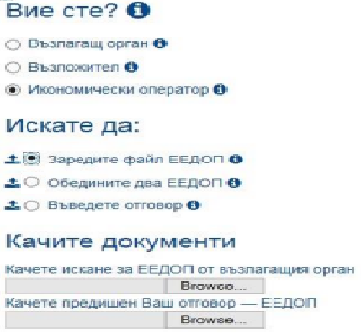 